Name: ……………………………………………  Adm. No: ……………………..……………...........Date: ……………….…………..…......................   Candidate’s Signature:…………………….............232/1	PHYSICSPaper 1(THEORY)September 2017Time: 2 HoursKenya Certificate of Secondary Education PhysicsPaper 1INSTRUCTIONS TO CANDIDATES:-Write your name, index number, date and sign in the spaces provided.Answer ALL the questions in section A and B in the spaces provided.ALL working MUST be clearly shown.Mathematical tables and electronic calculators may be usedFor Examiners’ Use Only:This paper consists of 11 Printed pages. Candidates should check to ascertain that all pages are printed as indicated and that no questions are missing.SECTION A (25MARKS)Answer all questions in this section.1.	Explain why potatoes cook more faster in a sufuria with a tight lid than in an open one	(1mk)	…………………………………………………………………………………………………….	…………………………………………………………………………………………………….2.	A spring is stretched by 1.5cm by a force of 2N. Calculate the amount of elactic potential energy stored by the spring										(3mks)	…………………………………………………………………………………………………….	…………………………………………………………………………………………………….3.	State two factors that affect  the stability of an object					(2mks)	…………………………………………………………………………………………………….	…………………………………………………………………………………………………….4.	When a mercury thermometer is used to measure the temperature of hot water it is observed that the mercury level first drops before beginning to rise. Explain this observation			(2mks)	…………………………………………………………………………………………………….	…………………………………………………………………………………………………….5.	A bubble of air has a dimater of 2.0mm. When it is 0.5m.  Below the  water surface of a boiler. Calculate the diameter of the bubble as it reaches the surface assuming that the temperature remains constant  (take g= 10Nkg-1), density of water = 103 kgm-3 and atmospheric pressure= 10 5NM-2)													(4mks)	…………………………………………………………………………………………………….	…………………………………………………………………………………………………….	…………………………………………………………………………………………………….	…………………………………………………………………………………………………….6.	Explain the effects of increase in fructional force in a machine to its effieciency		(1mk) 	…………………………………………………………………………………………………….	…………………………………………………………………………………………………….7.	Draw a sketch of a mictometer screw gauge showing a reading of 8.33mm			(2mks)8.	A liquid flows a long a horizontal pipe of cross sectional area of 24cm3 with a speed of 3ms-1. The speed increases to 9ms-1. Where there is a constriction calculate the cross sectional are of the constriction											(3mks)	…………………………………………………………………………………………………….	…………………………………………………………………………………………………….9.	The figure below shows a beaker placed on a bench. Ablock of ice is placed in the beaker as shown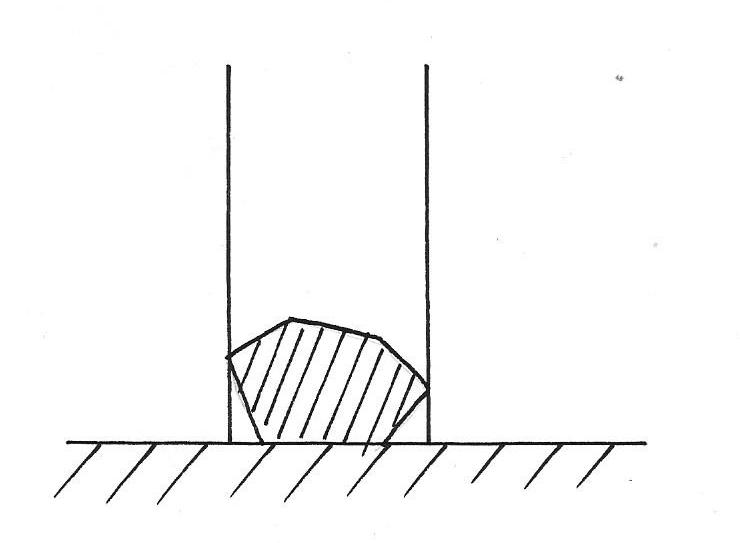 	State and explain the change in the stability of the beaker when the ice melts		(2mks)	…………………………………………………………………………………………………….	…………………………………………………………………………………………………….10.	On the axes provided below sketch displacement-time graph for a body moving with uniform retardation.	(1mk)11.       The figure below shows water in a test tube heated over a long time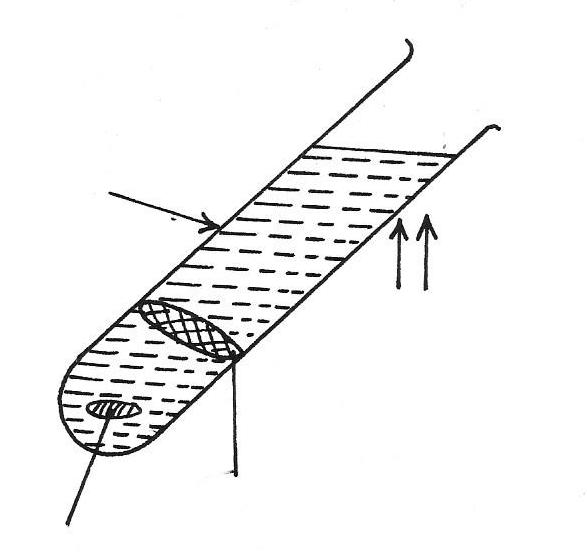 (a) State and explain the observation made on the wax	(2mks)	……………………………………………………………………………………………………..	……………………………………………………………………………………………………..	(b)  State and explain the observation when the position of the wax and the flame are interchanged.													(2mrks)	..........................................................................................................................................................	.........................................................................................................................................................SECTION B(55MARKS)12.        In an experiment to determine the specific latent heat of vaporization of water, steam at 100oC 	was passed into water contained in a well lagged calorimeter.The following measurements were taken	Mass of calorimeter=50g	Initial temperature of water=5oC	Initial mass of water = 70g	Final mass of calorimeter +water +condensed steam=132gFinal temperature of  mixture =30oC	Specific heat capacity of water=4200Jkg-1K-1	Specific heat capacity of calorimeter=3900J(a)   Determine the     	 (i) Mass of condensed steam								(3mks)	…………………………………………………………………………………………………….	…………………………………………………………………………………………………….	......................................................................................................................................................      	     (ii) heat gained by calorimeter and water							(3mks)	…………………………………………………………………………………………………….(b)  Given that Lv is the specific latent heat of vaporisation of steam      (i) Write an expression for the heat given out by the steam				(2mks)	…………………………………………………………………………………………………….	.......................................................................................................................................................                  (ii) Determine the value of Lv								(4mks)	…………………………………………………………………………………………………….13.	(a) A bicycle has wheels 66cm in diameter its crank wheel has 44 teeth and the rear sprocket 16 teeth. The crank radius is 16.5cm	(i) Determine the radious of the rear sprocket						(3mks)	…………………………………………………………………………………………………….	…………………………………………………………………………………………………….	(ii) The bicycle moves  when the rear sprocket is made to move. Hence determine the velocity ratio. 	…………………………………………………………………………………………………….(b) A man uses  a block and tackle mehcnaism of velocity ratio 6 to lift a car engine smoothly through  a height of 1m in 5 sec. The man applies a force of 300N while the mass of the engine is 120kg. Determine	(i) The mechanical advantage of the pulley system						(3mks)	…………………………………………………………………………………………………….	…………………………………………………………………………………………………….	(ii) its effieciency										(3mks)	…………………………………………………………………………………………………….	…………………………………………………………………………………………………….14.	(a) State	(i) Boyle’s law											(1mk)	…………………………………………………………………………………………………….	(ii) Charles law										(1mk)	…………………………………………………………………………………………………….	(b) A form three student carried  out an experiment on one of the gas laws she obtained the following result(i) Plot a graph of V (y-axis) against temperature.	(5mks)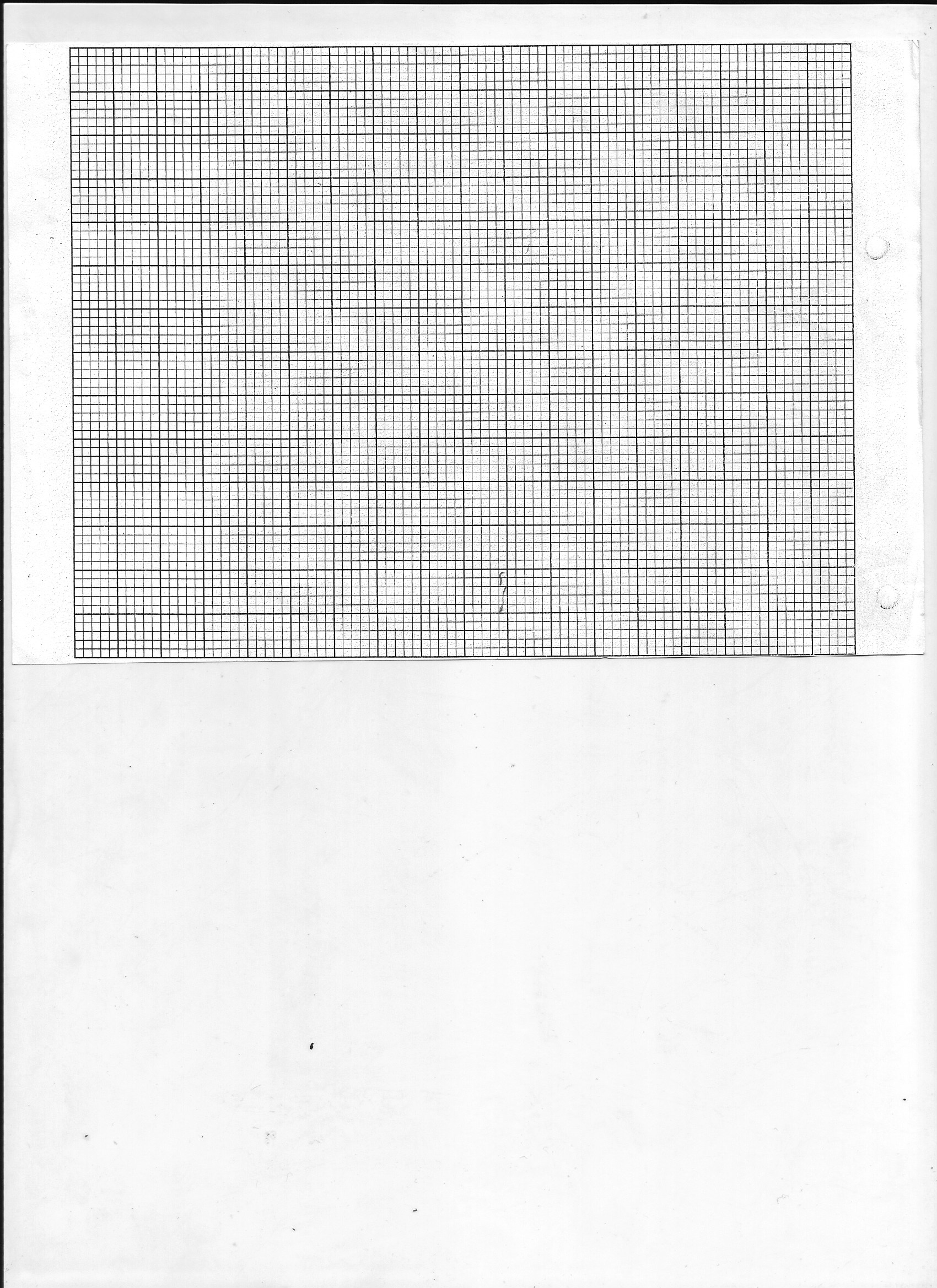 	(i) Suggest how the temperature of the gas could be kept constant				(1mk)	…………………………………………………………………………………………………….	…………………………………………………………………………………………………….(ii) Given that the relationship between P and V is given by PV=k. where k is a constant use the  graph to determine the value of k								(4mks)	…………………………………………………………………………………………………….	…………………………………………………………………………………………………….15.	(a) State the three equations of linear motion							(3mks)	…………………………………………………………………………………………………….	…………………………………………………………………………………………………….	…………………………………………………………………………………………………….(b)  A car is travelling uniformly at 100km/hr.When the driver observes a road block ahead. He    takes 0.5 sec before applying brakes which brings the car to rest with a uniform decelaration of 4MS-2. Determine the distance travelled by the car from the time the driver observed the road block until the car comes to rest.									(4mks)	…………………………………………………………………………………………………….	…………………………………………………………………………………………………….	…………………………………………………………………………………………………….(c) A car moves at a constant speed of 20MS-1  for 50 sec and then accelerates uniformly to a speed of 25MS-1 over a period of 10sec. This speed is maintained for 50 sec before the car is brought to rest with uniform deceleration in 15 sec(i) Sketch a graph of velocity (y-axis) against time (on graph paper provided)		(3mks)(a) From the graph determine the everage speed for the whole journey			(3mks)	…………………………………………………………………………………………………….	…………………………………………………………………………………………………….(b) the accelaration when the velocity changes from 20ms-1 to 25ms-1			(2mks)	…………………………………………………………………………………………………….	…………………………………………………………………………………………………….16.	(a) State the law of conservation of linear momentum					(1mk)	…………………………………………………………………………………………………….	…………………………………………………………………………………………………….(b) A lorry has a mass of 10,000kg initially travelling at a velocity of 10MS-1 collides with a car of mass 2000kg travelling in the opposite direction at a velocity 20MS-1. The two vehicles move together after impact through a distance of 20m before coming to rest.(i) Determine the accelaration of the system after the collision				(4mks)	…………………………………………………………………………………………………….	…………………………………………………………………………………………………….	(ii) What is the impulsive force on the car given the collision lasts two seconds		(3mks)	…………………………………………………………………………………………………….	…………………………………………………………………………………………………….SECTIONQUESTIONSMAXIMUM SCORECANDIDATE’S SCORE            A1 – 1225B1212B1309B1412B1514B1608	          TOTAL SCORE	          TOTAL SCORE80Temperature (oC)1035608090110Volume v(cm3)55.86.47.07.27.8